Event Search 25Live ProGo to the hamburger menu: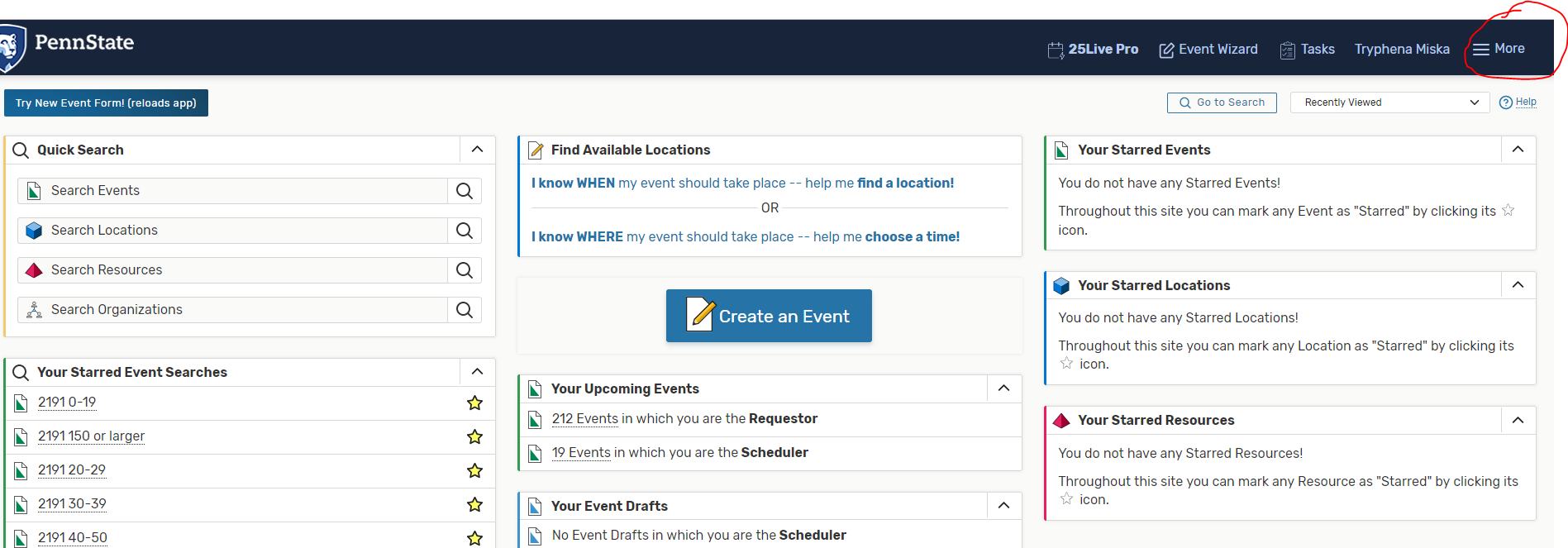 Click Search: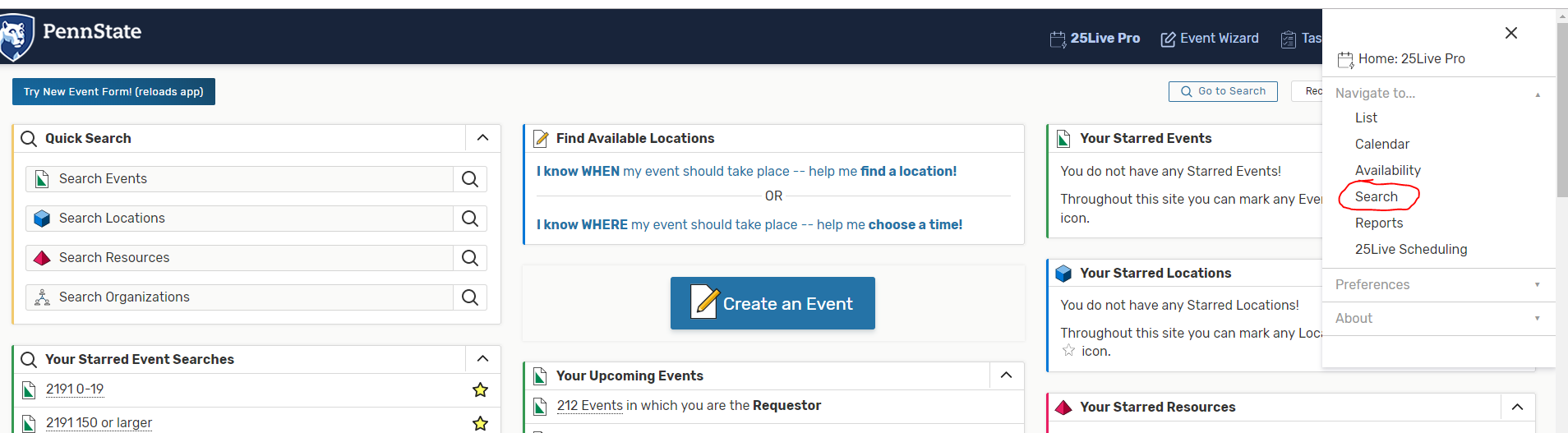 Make sure you selected “Events” for Select Object: 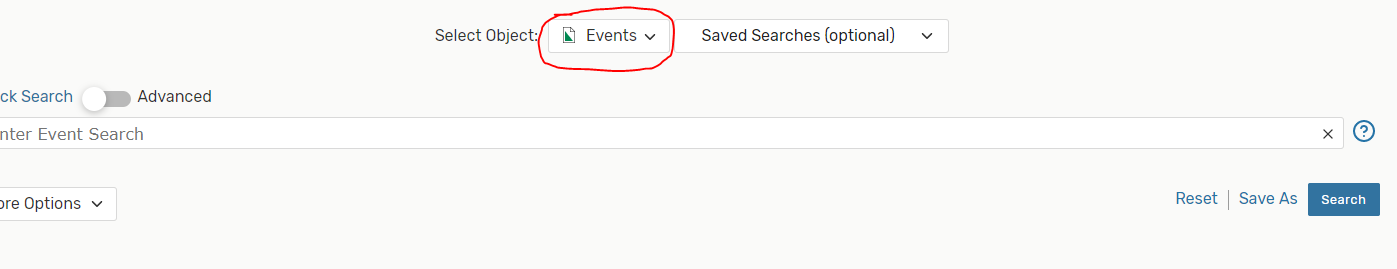 Click More Options: 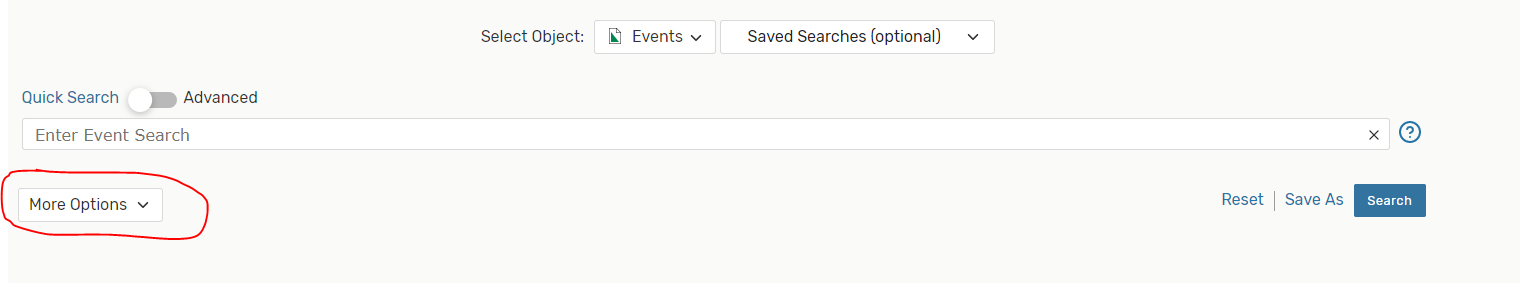 Click on Categories: 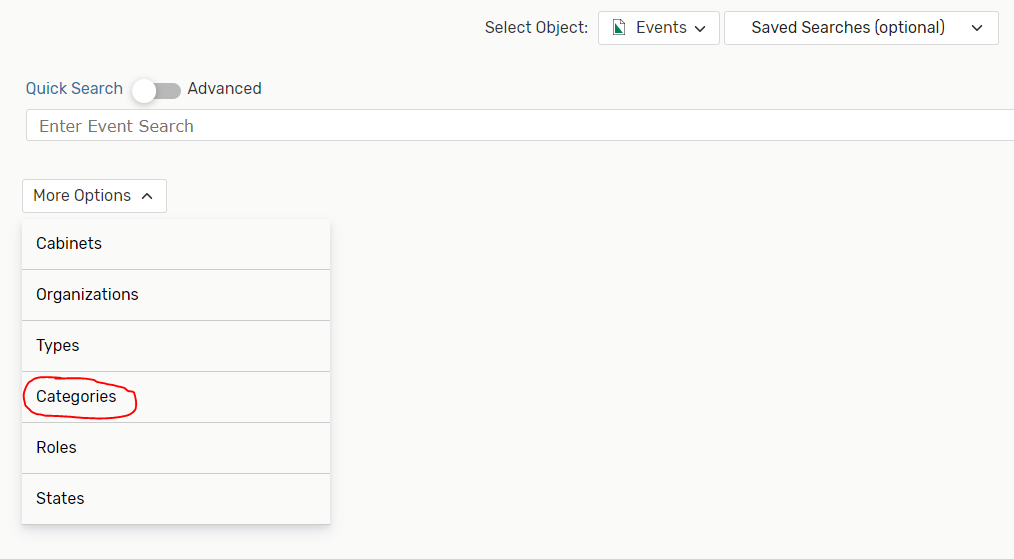 Choose the term you want to look at and then click Done: 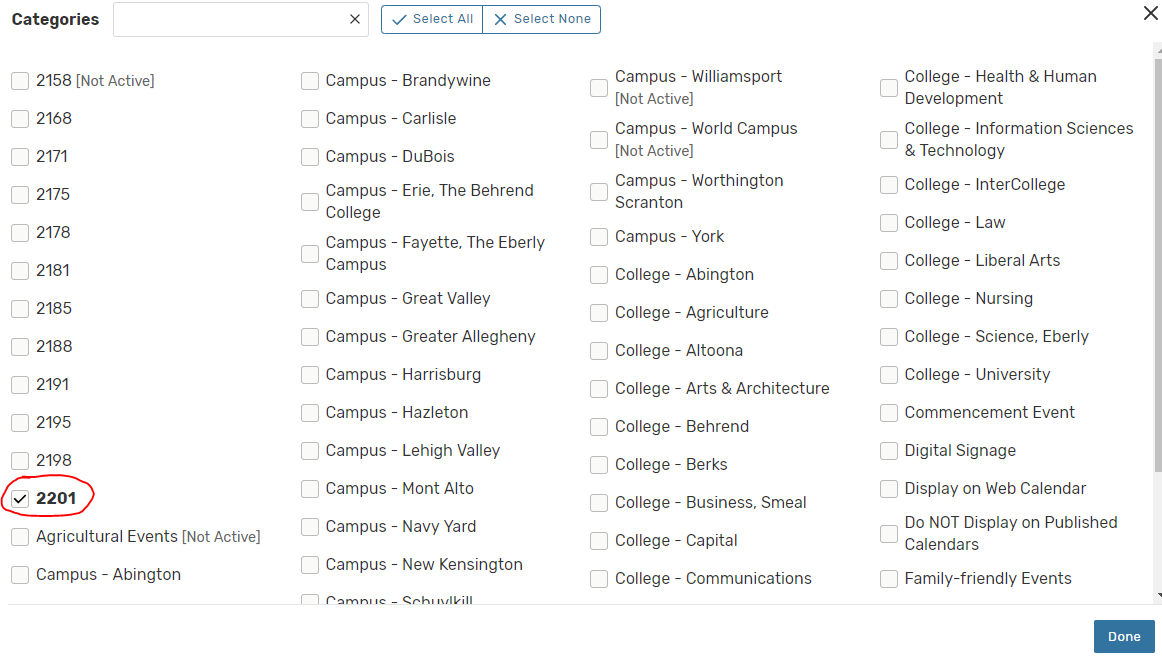 Click on Organizations: 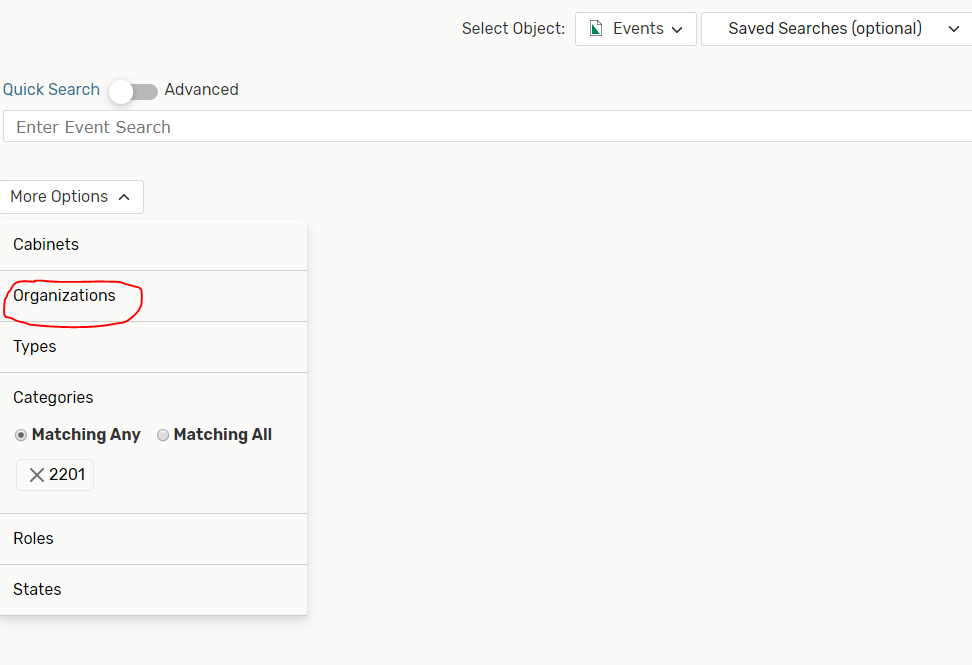 Type in your subject (only select the subject code, don’t select the dept. code).  Click Done: 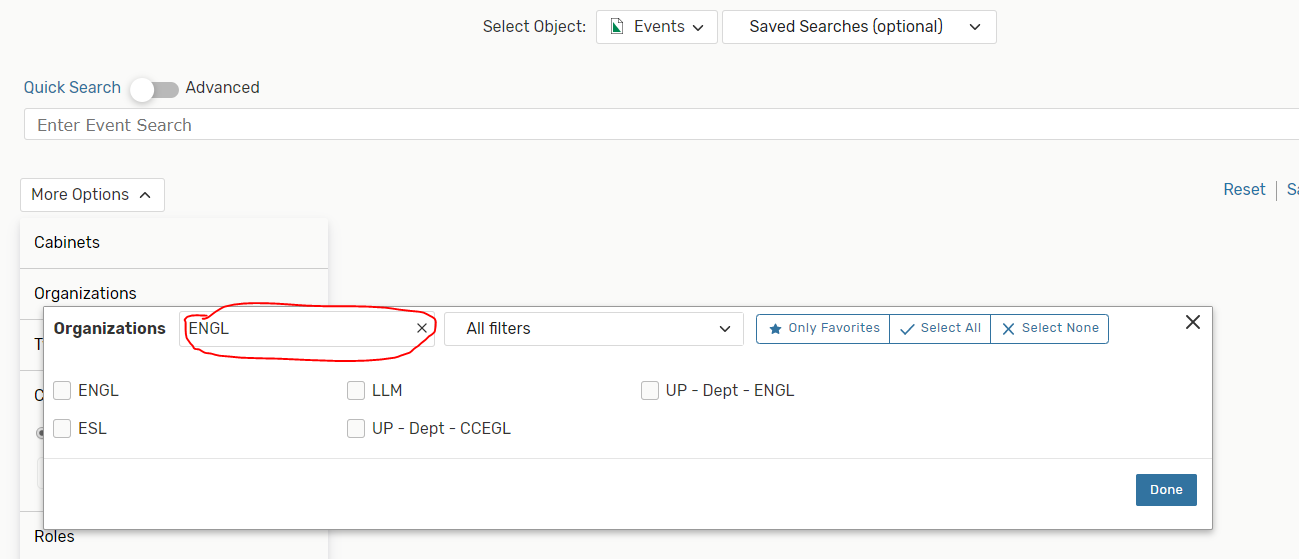 Click Search-this will create a search of all of your classes for a given term.  You can save the search by clicking Save As.